W tym tygodniu temat to „I know” – Wiem.Słownictwo, które się pojawi to posumowanie kilki ostatnich lekcji:climb – wspinać sięrun  – biegaćfly – lataćsing – śpiewaćswim – pływaćjump – skakaćsleep – spaćeat – jeśćdrink – pićpaint – malowaćdraw – rysowaćW zadaniu pierwszym należy odnaleźć pary obrazków, które oznaczają tę samą czynność. Jeden obrazek pozostanie bez pary. Jaki to obrazek?W zadaniu drugim proszę posłuchać i powtórzyć zdania lub tylko same wyrazy oznaczające czynności i wskazać je na obrazkach w zadaniu pierwszymW zadaniu trzecim należy popatrzeć na obrazki i nazwać czynności, które przedstawiająW zadaniu czwartym należy narysować czynność, którą potrafi się wykonać, a następnie powiedzieć na głos np.: I can……. . Ja potrafię…….W linku poniżej znajduje się piosenka o tematyce związanej z owocamihttps://www.youtube.com/watch?v=CImzodUJHoM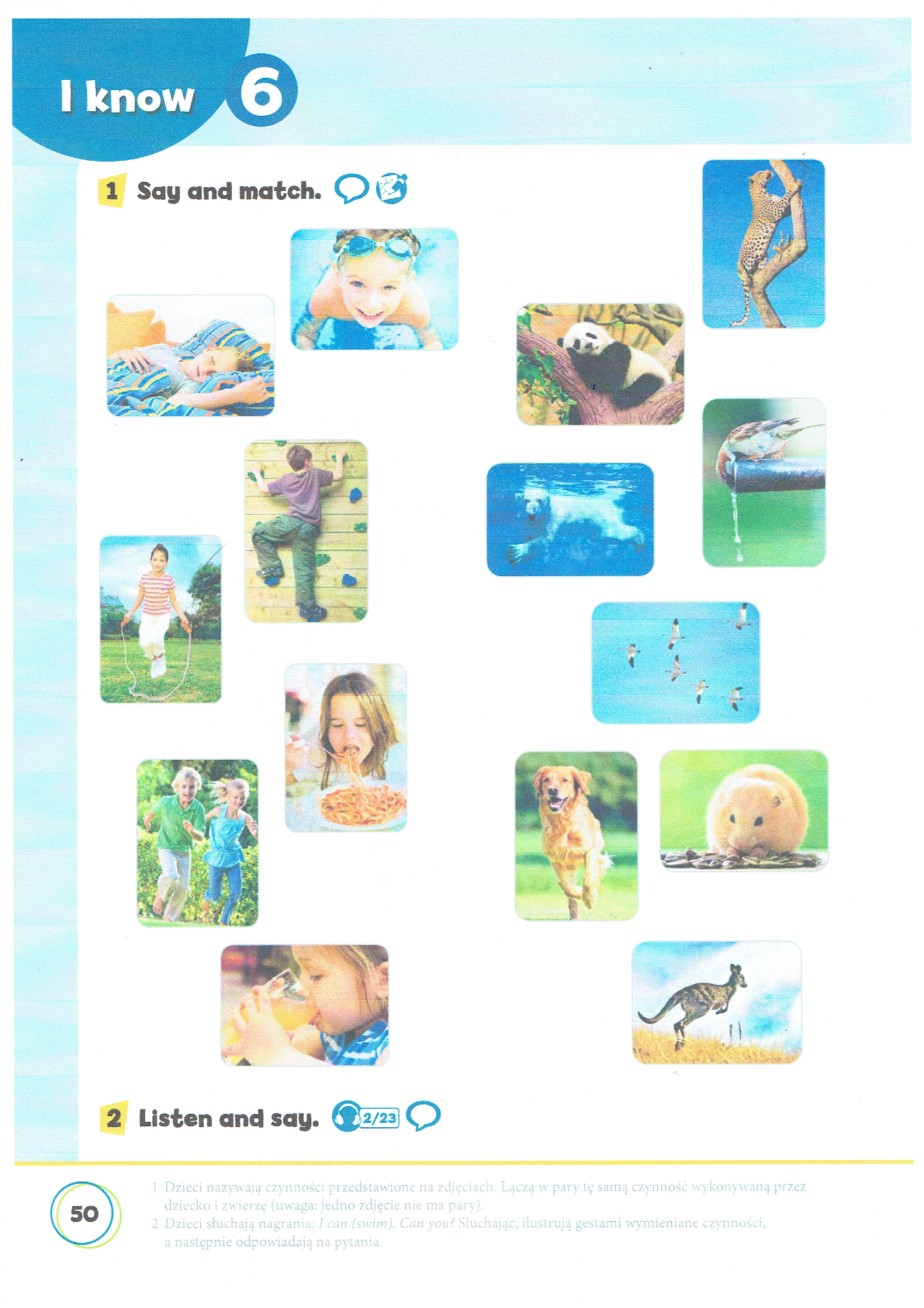 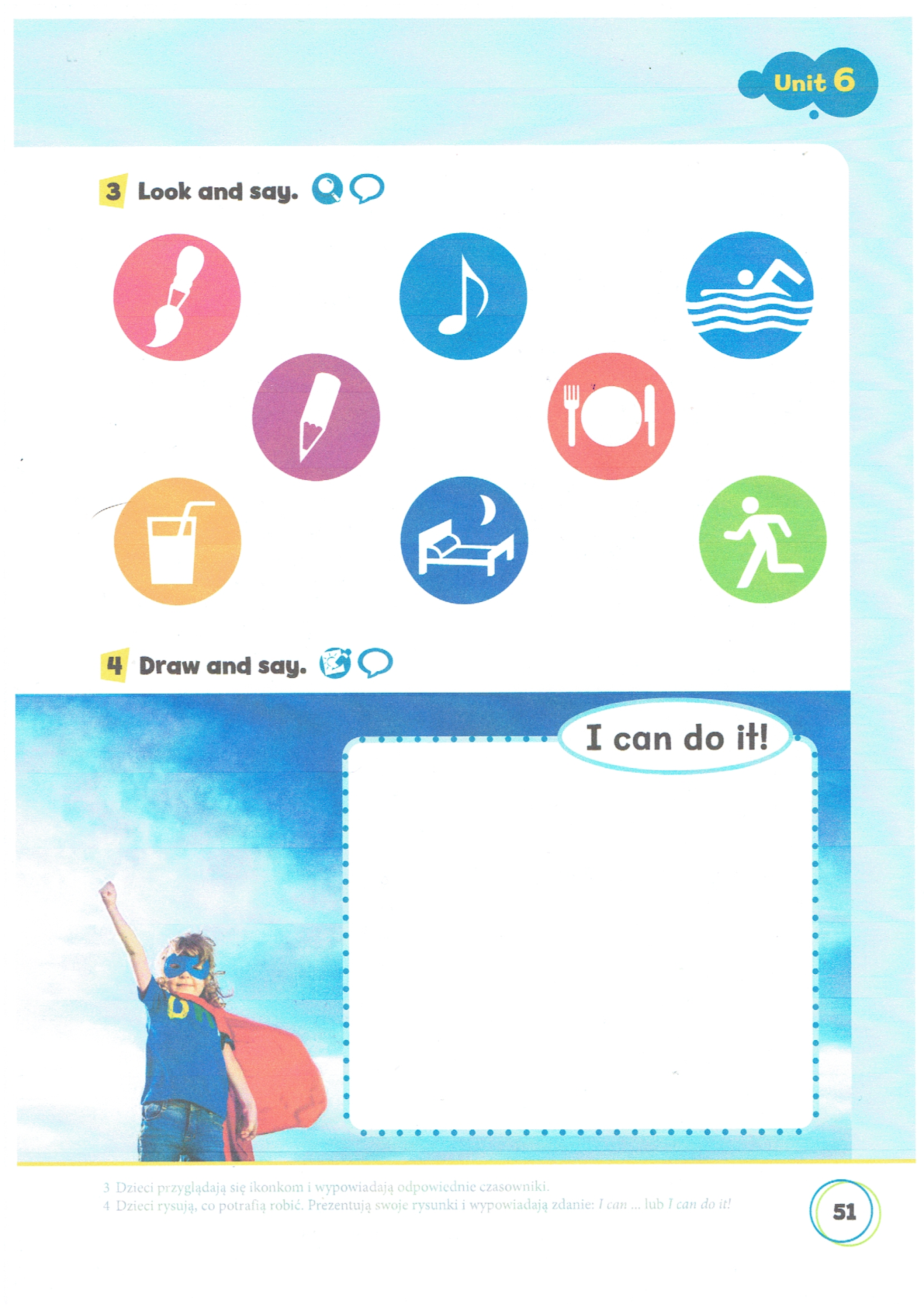 1.I can swim. Can you?(Ja potrafię pływać. A ty?)2.I can run. Can you?(Ja potrafię biegać. A ty?)3.I can jump. Can you?(Ja potrafię skakać. A ty?)4.I can climb. Can you?(Ja potrafię wspinać. A ty?)I can sing. Can you?(Ja potrafię śpiewać. A ty?)I can’t fly. Can you?(Ja nie potrafię latać. A ty?)